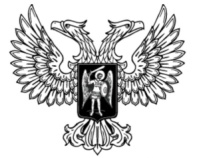 ДонецкАЯ НароднАЯ РеспубликАЗАКОНО ВНЕСЕНИИ ИЗМЕНЕНИЙ В СТАТЬИ 2 И 11 ЗАКОНАДОНЕЦКОЙ НАРОДНОЙ РЕСПУБЛИКИ «ОБ УВЕКОВЕЧЕНИИ ПАМЯТИ ПОГИБШИХ ПРИ ЗАЩИТЕ ОТЕЧЕСТВА» И СТАТЬЮ 2 ЗАКОНА ДОНЕЦКОЙ НАРОДНОЙ РЕСПУБЛИКИ «ОБ УВЕКОВЕЧЕНИИ ПОБЕДЫ СОВЕТСКОГО НАРОДА В ВЕЛИКОЙ ОТЕЧЕСТВЕННОЙ ВОЙНЕ 1941–1945 ГОДОВ»Принят Постановлением Народного Совета 26 июня 2020 годаСтатья 1Внести в Закон Донецкой Народной Республики от 26 декабря 2014 года № 05-IHC «Об увековечении памяти погибших при защите Отечества» (опубликован на официальном сайте Народного Совета Донецкой Народной Республики 19 января 2015 года) следующие изменения: 1) абзац шестой статьи 2 после слова «информации» дополнить словами «и в сети Интернет»;2) абзац шестой статьи 11 после слова «информации» дополнить словами «и в сети Интернет».Статья 2Внести в статью 2 Закона Донецкой Народной Республики 
от 6 мая 2016 года № 129-IНС «Об увековечении Победы советского народа в Великой Отечественной войне 1941–1945 годов» (опубликован на официальном сайте Народного Совета Донецкой Народной Республики 17 мая 2016 года) следующие изменения:пункт 5 дополнить словами «и в сети Интернет»;пункт 6 дополнить словами «и в сети Интернет»;дополнить пунктом 11 следующего содержания:«11) одновременное проведение на всей территории Донецкой Народной Республики ежегодно общереспубликанской минуты молчания 22 июня в День памяти и скорби – день начала Великой Отечественной войны (1941 год) в порядке, устанавливаемом Правительством Донецкой Народной Республики.».Статья 3Настоящий Закон вступает в силу в день, следующий за днем его официального опубликования.Глава Донецкой Народной Республики					   Д.В. Пушилинг. Донецк2 июля 2020 года№ 164-IIНС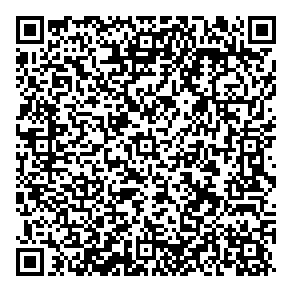 